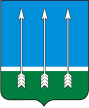 Г Л А В Азакрытого  административно-территориального образования  Озерный  Тверской  областиП О С Т А Н О В Л Е Н И Е27.03.2020                                ЗАТО Озерный                                           № 12О временном прекращении проведения личных приёмов граждан органами местного самоуправления на территории муниципального образования ЗАТО Озерный Тверской областиВ соответствии с Постановлением Главы ЗАТО Озёрный от 19.03.2020 года № 10ПОСТАНОВЛЯЮ:Временно прекратить проведение личных приёмов граждан органами местного самоуправления на территории ЗАТО Озерный Тверской  области.Опубликовать настоящее постановление в газете «Дни Озерного» и разместить на официальном сайте муниципального образования ЗАТО Озерный в сети Интернет (www.ozerny.ru).Настоящее постановление вступает в силу со дня его подписания.Контроль за исполнением настоящего постановления оставляю за собой.Глава ЗАТО Озерный 							Н.А. Яковлева